Об утверждении Порядка поощрения муниципальных управленческих команд Комсомольского района Чувашской Республики, деятельность которых способствовала достижению Чувашской Республикой значений (уровней) показателей для оценки эффективности деятельности высших должностных лиц субъектов Российской Федерации и деятельности органов исполнительной власти субъектов Российской Федерации, в 2022 годуВ соответствии с постановлением Кабинета Министров Чувашской Республики от 9 июля 2022 г. № 321 «О поощрении региональной и муниципальных управленческих команд Чувашской Республики, деятельность которых способствовала достижению Чувашской Республикой значений (уровней) показателей для оценки эффективности деятельности высших должностных лиц субъектов Российской Федерации и деятельности органов исполнительной власти субъектов Российской Федерации, в 2022 году» администрация Комсомольского района Чувашской Республики постановляет:Утвердить Порядок поощрения муниципальных управленческих команд Комсомольского района Чувашской Республики, деятельность которых способствовала достижению Чувашской Республикой значений (уровней) показателей для оценки эффективности деятельности высших должностных лиц субъектов Российской Федерации и деятельности органов исполнительной власти субъектов Российской Федерации, в 2022 году.Глава администрацииКомсомольского района                                                                                         А.Н. ОсиповУТВЕРЖДЕНпостановлением администрацииКомсомольского районаЧувашской Республикиот 18.07.2022 № 432ПОРЯДОКпоощрения муниципальных управленческих команд Комсомольского района Чувашской Республики, деятельность которых способствовала достижению Чувашской Республикой значений (уровней) показателей для оценки эффективности деятельности высших должностных лиц субъектов Российской Федерации и деятельности органов исполнительной власти субъектов Российской Федерации, в 2022 году1. Настоящий Порядок разработан в соответствии с постановлением Кабинета Министров Чувашской Республики от 9 июля 2022 г. № 321 «О поощрении региональной и муниципальных управленческих команд Чувашской Республики, деятельность которых способствовала достижению Чувашской Республикой значений (уровней) показателей для оценки эффективности деятельности высших должностных лиц субъектов Российской Федерации и деятельности органов исполнительной власти субъектов Российской Федерации, в 2022 году».2. Настоящий Порядок устанавливает правила поощрения в 2022 году муниципальной управленческой команды Комсомольского района Чувашской Республики и муниципальных управленческих команд сельских поселений Комсомольского района Чувашской Республики, деятельность которых способствовала достижению Чувашской Республикой значений (уровней) показателей для оценки эффективности деятельности высших должностных лиц субъектов Российской Федерации и деятельности органов исполнительной власти субъектов Российской Федерации (далее - показатели эффективности).3. В соответствии с распоряжением главы Чувашской Республики от 9 июля   2022 г. № 399-рг в целях реализации настоящего Порядка под муниципальной управленческой командой Комсомольского района Чувашской Республики и муниципальными управленческими командами сельских поселений Комсомольского района Чувашской Республики понимается группа должностных лиц, замещающих муниципальные должности, должности муниципальной службы, работников органов местного самоуправления, не являющихся муниципальными служащими, деятельность которых способствовала достижению Чувашской Республикой значений (уровней) показателей эффективности.4. Источником предоставления средств на цели, указанные в пункте 2 настоящего Порядка, являются иные межбюджетные трансферты, предоставляемые в 2022 году из республиканского бюджета Чувашской Республики бюджетам муниципальных районов за содействие достижению значений (уровней) показателей для оценки эффективности деятельности высших должностных лиц субъектов Российской Федерации и деятельности органов исполнительной власти субъектов Российской Федерации для поощрения муниципальных управленческих команд.5. Общий объем средств на поощрение муниципальной управленческой команды Комсомольского района Чувашской Республики и муниципальных управленческих команд сельских поселений Комсомольского района Чувашской Республики (OD) распределяется по формулеOD = Di+MDi,где:Di – объем средств на поощрение муниципальной управленческой команды Комсомольского района Чувашской Республики;MDi – объем средств на поощрение муниципальных управленческих команд сельских поселений Комсомольского района Чувашской Республики.Размер Di и MDi рассчитывается в рублях с округлением до двух знаков после запятой (до копеек).Объем средств на поощрение муниципальной управленческой команды Комсомольского района Чувашской Республики (Di) и объем средств на поощрение муниципальных управленческих команд сельских поселений Комсомольского района Чувашской Республики (MDi) утверждаются решением Собрания депутатов Комсомольского района Чувашской Республики.6. Объем средств на поощрение муниципальной управленческой команды Комсомольского района Чувашской Республики (Di) распределяется между участниками муниципальной управленческой команды Комсомольского района Чувашской Республики в следующем порядке.Di =∑Din,где:Din – объем средств, распределяемый n-му органному местного самоуправления Комсомольского района Чувашской Республики для последующего распределения между участниками муниципальной управленческой команды Комсомольского района Чувашской Республики.7. Объем средств на поощрение муниципальной управленческой команды Комсомольского района Чувашской Республики, распределяемый n-му органу местного самоуправления Комсомольского района Чувашской Республики, определяется исходя из фактических расходов на оплату труда и начисления на выплаты по оплате труда работников n-го органа местного самоуправления Комсомольского района Чувашской Республики за 2021 год по формулегде:Фi – фактические расходы на оплату труда и начисления на выплаты по оплате труда работников n-го органа местного самоуправления Комсомольского района Чувашской Республики за 2021 год (без учета работников, осуществляющих выполнение делегированных государственных полномочий, переданных для осуществления органам местного самоуправления в установленном порядке и средств, источником предоставления которых являются средства иных межбюджетных трансфертов, в форме межбюджетных трансфертов, предоставленных в 2021 году из республиканского бюджета Чувашской Республики за содействие достижению значений (уровней) показателей для оценки эффективности деятельности высших должностных лиц (руководителей высших исполнительных органов государственной власти) субъектов Российской Федерации и деятельности органов исполнительной власти субъектов Российской Федерации на цели поощрения муниципальных управленческих команд), на основании отчета «Справочная таблица к отчету об исполнении консолидированного бюджета субъекта Российской Федерации» (форма 0503387М) по состоянию на 1 января 2022 г.8. При расчете средств на поощрение муниципальной управленческой команды Комсомольского района Чувашской Республики не учитываются расходы на оплату труда и начисления на выплаты по оплате труда работников органов местного самоуправления Комсомольского района Чувашской Республики, осуществляющих выполнение делегированных государственных полномочий, переданных для осуществления органам местного самоуправления в установленном порядке.9. Конкретный размер поощрения лица, замещающего должность главы администрации Комсомольского района Чувашской Республики, устанавливается распоряжением главы Комсомольского района Чувашской Республики.Конкретные размеры поощрения лиц, являющихся руководителями структурных подразделений администрации Комсомольского района Чувашской Республики устанавливаются распоряжением главы администрации Комсомольского района Чувашской Республики.Конкретные размеры поощрения иных лиц, указанных в пункте 3 настоящего Порядка (за исключением лиц, входящих в состав муниципальной управленческой команды сельского поселения), утверждаются приказом (распоряжением) руководителя соответствующего муниципального органа Комсомольского района Чувашской Республики с учетом вклада указанных лиц в достижение показателей эффективности за 2021 год.Выплата поощрения производится лицам, указанным в настоящем пункте, состоящим в служебных (трудовых) отношениях с соответствующими организациями на дату подписания акта о поощрении.Лицам, проработавшим неполный отчетный период, выплата поощрения производится за фактически отработанное в данном отчетном периоде время.10. Средства на поощрение муниципальных органов Комсомольского района Чувашской Республики предоставляются в пределах лимитов бюджетных обязательств на 2022 год, доведенных в установленном порядке до соответствующего главного распорядителя бюджетных средств.11. Средства на поощрение муниципальных управленческих команд сельских поселений Комсомольского района Чувашской Республики (MDi) в 2022 году предоставляются бюджетам сельских поселений в форме иных межбюджетных трансфертов в порядке, установленном решением Собрания депутатов Комсомольского района Чувашской Республики.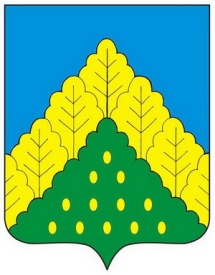 ЧĂВАШ РЕСПУБЛИКИНКОМСОМОЛЬСКИ РАЙОНĔНАДМИНИСТРАЦИЙЕЙЫШĂНУ18.07.2022 ç. № 432Комсомольски ялĕАДМИНИСТРАЦИЯКОМСОМОЛЬСКОГО РАЙОНАЧУВАШСКОЙ РЕСПУБЛИКИПОСТАНОВЛЕНИЕ18.07.2022 ç. № 432село Комсомольское